實施時間: 111/11~111/11 (一節課)課程主題:士林話視界課程內容結合跨領域與SDGs海洋保育議題，連結學生的生活經驗，激發學生學習興趣，並根據學生程度進多元化評量，提升學生的學習成效，培養學生核心素養。活動名稱: 海洋危機-海洋垃圾參與人數: 七年級課程簡案:老師列舉一些物品(Eg.舊衣服、塑膠瓶、杯子、玩偶、輪胎、購物袋等)，詢問學生如果用不到這些東西，你會怎麼處理這些物品？小組討論並分享答案。老師導讀英文繪本Fish。學生自行挑選議題，如：love the ocean, ocean litter…等，利用Frayer Model闡述自己的意見。學生上台分享，老師引用Sylvia Earle的名言「No water, no life; no blue, no green」，激勵學生要重視海洋，並在生活中落實行動。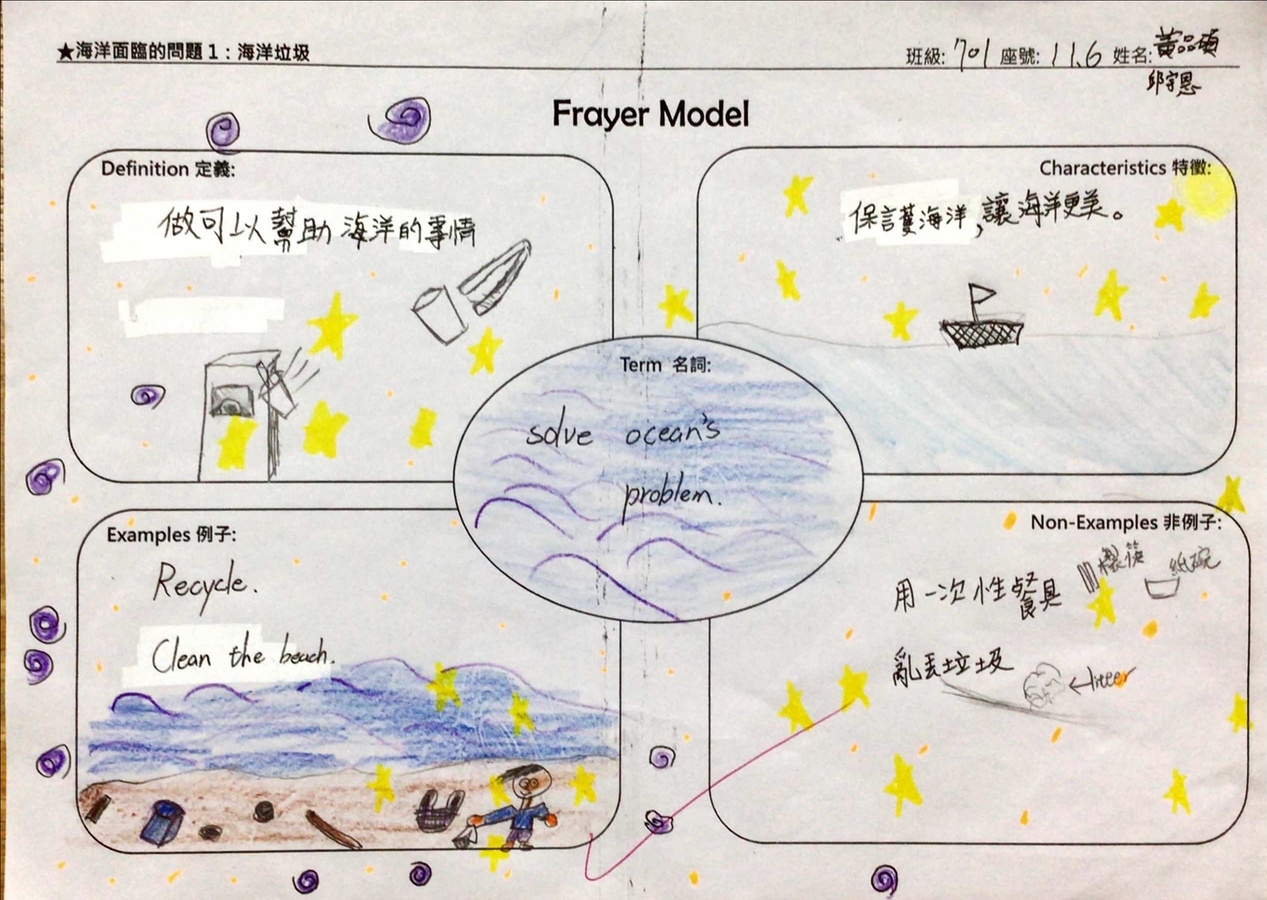 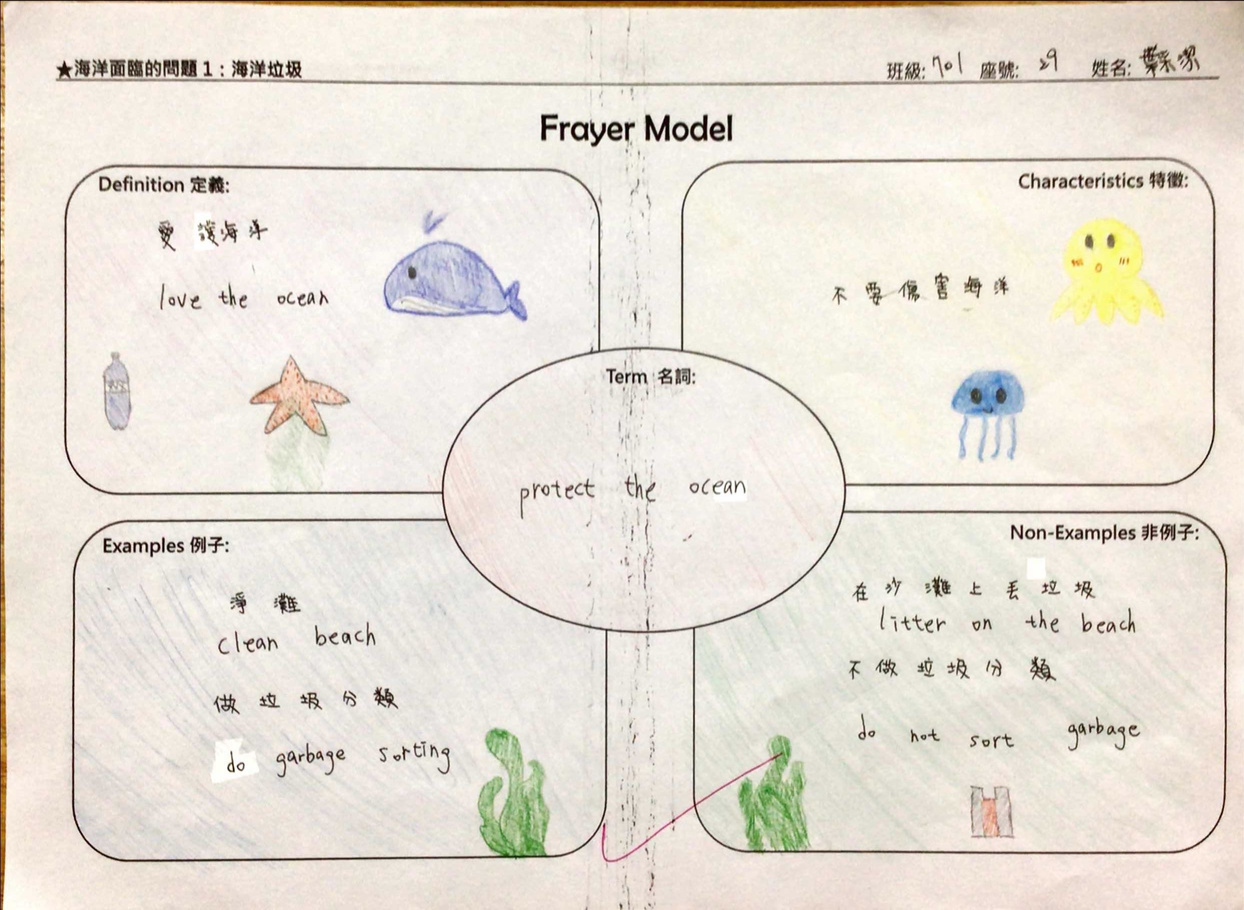 